АРМЕНИЯЧарующий АрцахЕреван – Хор Вирап – Нораванк – Арени – Карахундж – Степанакерт – Гшлаг – Гандзасар – Майраберд – Тигранакерт – Степанакерт – Шуши – Ереван
3 дня/2 ночиПериод действия программы: 01.01.2019 – 31.12.2019Номер тура: ATI 015Стоимость тура на человека, USDОтели, проживание в которых предусмотрено программой тура (или аналогичные)В стоимость включено:- размещение в двухместном номере в указанном отеле на базе ВВ- обеды и ужины в лучших ресторанах с армянской кухней- транспорт на всем протяжении тура- все указанные в туре экскурсии- услуги русскоговорящего гида для экскурсий по маршруту- входные билеты в достопримечательности- дегустации вина- налогиДополнительно оплачивается:- международный авиаперелет- медицинская страховка- въезд в Нагорно-Карабахскую Республику- любые личные расходы- чаевые и услуги портье- расходы в случае госпитализации или эвакуации- прочие услуги, не указанные выше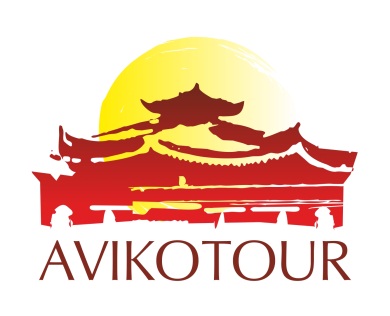 ООО «Авико Тур» 01021, Украина, г. Киев, ул. Липская 15ВТел./Факс: 044 253 85 25, Email: info@aviko-tour.com.ua www.aviko-tour.com.ua«Aviko Tour» LTD., Ukraine, Kiev, Lipskaya street, 15VTel./Fax: 044 253 85 25, Email: info@aviko-tour.com.ua www.aviko-tour.com.uaДень/городПрограмма1 деньЕреванХор ВирапНораванкАрениКарахунджСтепанакертИндивидуальный экскурсионный тур в Армению начинается с прибытия в Ереван.Ереван – столица, крупнейший город, а также политический, экономический, культурный и научный центр Армении. Этот древнейший город был основан еще в 782 году до н.э., когда только-только зарождался Карфаген, а Рима еще не было и в помине. Армянские легенды возводят основание города Ереван к Ною, выводя название города из восклицания: «Еревац!» (Она появилась!), якобы сделанного Ноем, когда из-под воды показалась вершина Малого Арарата.Ранний выезд в Арцах.По дороге Вы посетите:- Хор Вирап – одно из святых мест Армянской Апостольской Церкви, где, согласно легенде, находится та глубокая яма, в которую по велению Трдата III был брошен Григорий Просветитель за проповедование христианства. Отсюда, по сути, и распространилось христианство по Армении. Сегодня Хор Вирап привлекает туристов еще и тем, что он близко расположен к горе Арарат, поэтому увидеть легендарные вершины в непосредственной близости можно только от этой древней обители;- Нораванк – старинный монастырь, который является жемчужиной армянской храмовой архитектуры. Бывший когда-то резиденцией епископов и крупным духовным центром Армении, сейчас комплекс монастыря – часть колоритного ландшафта с нависающими на купола храмов терракотовыми утесами;- Арени – небольшую деревню с очень древней историей, уходящей вглубь тысячелетий. Для археологов и историков со всего мира Арени – это, в первую очередь, пещеры времен энеолита, самая известная из них – Арени 1 или Птичья пещера. В 2008 году тут нашли кожаную обувь, которую создали 3600 лет до н. э. Тут же были обнаружены прекрасно сохранившиеся захоронения людей, удалось получить на сегодняшний день самые древние клетки ДНК человека. Также Арени – это одно из самых известных мест в Армении, которое славится различными сортами вин. В одном из маленьких винодельных заводов или в доме крестьянина у Вас будет возможность попробовать армянское вино;- Карахундж – доисторический каменный комплекс, расположенный на горном плато на высоте 1770 м. Многие называют его армянским Стоунхенджем. Он включает 222 вертикально стоящих больших камня. Предназначение армянского Стоунхенджа до сегодняшних дней остается невыясненным. Некоторые считают, что это остатки храма неведомых древних богов, другие полагают, что это место для проведения ритуалов, а третьи утверждают о том, что это древняя обсерватория или площадка для посадки инопланетных кораблей;Прибытие в Степанакерт – столицу Нагорно-Карабахской республики. Город имеет древнюю историю. Первые поселения на этом месте возникли уже в 3-2 тысячелетии до н.э. В годы войны Степанакерт подвергся ожесточенным артобстрелам и бомбежкам и сильно пострадал. В настоящее время здесь практически нет печальных следов войны, город полностью восстановлен и стал еще краше.Ночь в отеле.2 деньСтепанакертГшлагГандзасарМайрабердТигранакертСтепанакертЗавтрак в отеле.После завтрака Вы посетите:- Этнографический мемориальный музей Никола Думана, созданный в 2004 году к 90-летию со дня смерти выдающегося деятеля национально-освободительного движения армянского народа в его родном селе Гшлаг. Организаторы мемориального музея основной из своих задач видели также наиболее полную и достоверную реконструкцию жизни и быта карабахской семьи такими, какими они были в конце 19 века;- Гандзасар – древний армянский монастырь, расположенный неподалеку от деревни Ванк в Нагорном Карабахе. Первое упоминание о нем датируется 10 веком. На протяжении веков этот монастырь является духовным и культурным центром, а с конца 14 века – резиденцией католикосов области Агванк;- Майраберд – крепость, которая известна также как Аскеранская, строительство которой осуществилось в 50 годах 18 века;- Тигранакерт – древний город, предположительно, основанный в I веке до н. э. На месте города сохранились курганы, каменные изваяния, выдолбленные в скалах культовые сооружения, церкви.Возвращение в Степанакерт.Ночь в отеле.3 деньСтепанакертШушиЕреванЗавтрак в отеле.После завтрака переезд в Шуши – город, расположенный в предгорьях Карабахского хребта, на высоте 1368 м. Он является одним из самых древних культурных и духовных центров Кавказа.В Шуши Вы посетите:- собор Казанчецоц, архитектурный комплекс которого состоит из церкви и колокольни 19 века;- Унотское ущелье – излюбленное место всех туристов плато Дждрдуз, куда ходят все, чтобы насладиться незабываемым видом на ущелье;- Шушинскую крепость, основанную Панах-Али ханом, который служил при Надир-шахе, а позднее скрывался в Шеки и Ширване и провозгласил себя ханом Карабахским.Возвращение в Ереван.Количество человекОтели 3*2-3 чел4864-6 чел3627-15 чел285Город проживания / Количество ночей Отели по маршрутуСтепанакерт (2)Heghnar Hotel